         R E P U B L I K A   H R V A T S K AVUKOVARSKO-SRIJEMSKA ŽUPANIJA  OPĆINA BABINA GREDA 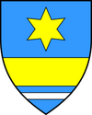        OPĆINSKO VIJEĆEKLASA: 550-01/24-01/43URBROJ: 2196-7-01-24-1Babina Greda, 27. ožujka 2023.              Na temelju članka 289. Zakona o socijalnoj skrbi („Narodne novine“ broj 18/22, 46/22 i 119/22), Odluke o socijalnoj skrbi Općine Babina Greda („Sl. vjesnik Vukovarsko – srijemske županije“ broj 20/22), članka 18. Statuta Općine Babina Greda („Sl. Vjesnik Vukovarsko – srijemske županije“ broj 11 /09, 04/13,  03/14,01/18, 13/18, 03/20, 04/21, 16/23 i 18/23), Općinsko vijeće općine Babina Greda, 27. na sjednici održanoj dana 27. ožujka 2024. godine, donijelo  je ODLUKU O REALIZACIJISOCIJALNOG PROGRAMA OPĆINE BABINA GREDA ZA 2023. GODINUI.             Donosi se odluka o realizaciji Socijalnog programa Općine Babina Greda u 2023. godini, kako slijedi:II.Ova Odluka  stupa na snagu osmog (8) dana od dana objave u "Službenom vjesniku" Vukovarsko-srijemske župani                                                                                                               Predsjednik                                                                                                           Općinskog vijeća:                                                                                                              Tomo Đaković+*xfs*pvs*Akl*cvA*xBj*qEC*oCa*qdA*uEw*lna*pBk*-
+*yqw*wvE*abu*woB*ugc*dzi*lro*zil*vrl*uyb*zew*-
+*eDs*lyd*lyd*lyd*lyd*Ayl*tmz*rkf*Amj*nus*zfE*-
+*ftw*ytj*ocg*CAo*Bll*rDE*lBg*lCs*BnB*Bgg*onA*-
+*ftA*kcx*sqB*njn*ykf*xsx*kfo*xag*liC*any*uws*-
+*xjq*qcy*okz*bvB*hBs*yFt*vdy*ylu*jCC*jqB*uzq*-
REDNI BROJ PRAVA I OBLIKA IZ ODLUKENAZIV PRAVA I OBLICI SOCIJALNE SKRBIPlanirano (eura)Ostvareno (eura)Realizacija (%)2.1.Pomoć za stanarinu, ogrjev i sufinanciranje troškova potrošnje vode320,00 eura731,50 eura228,59 %2.2.Jednokratna novčana pomoć4.000,00 eura4.916,52 eura122,91 %3.aStipendije učenicima i studentima25.527,00 eura23.727,00 eura92,95 %3.bPomoć za opremu novorođenog djeteta12.450,00 eura12.450,00 eura100 %3.cPomoć stanovništvu treće životne dobi15.119,00 eura15.118,17 eura99,99 %3.dOstali materijalni oblici pomoći – dar za predškolsku i školsku djecu6.636,00 eura4.170,75 eura62,85 %3.eOstali materijalni oblici pomoći – sufinanciranje cijene prijevoza7.492,00 eura8.210,97 eura109,58 %3.fOstali materijalni oblici pomoći – sufinanciranje nabavke knjiga i pomagala za osnovnu i srednju školu25.217,00 eura20.108,73 eura79,74 %3.gOstali materijalni oblici pomoći – nagrade za postignute rezultate na natjecanjima školske djece i studenata900,00 eura700,00 eura77,78 %4.aPravo na pomoć invalidima, djeci i odraslima s teškoćama u razvoju1.500,00 eura1.000,00 eura66,67 %4.bPomoć osobama oboljelim od karcinoma2.700,00 eura1.800,00 eura66,68 %4.cPomoć u kući2.000,00 eura1.433,18 eura71,66 %5.Sufinanciranje Crvenog križa5.840,00 eura5.840,00 eura100 %6.Ostale nepredvidive pomoći9.162,00 eura3.521,78 eura38,44 %